Prince William County Alumnae Chapter of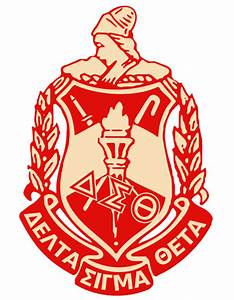 Delta Sigma Theta Sorority, Inc.2023 SCHOLARSHIP APPLICATIONName of Applicant:Name of Mother/Guardian:Name of Father/Guardian: ___________________________________________________________Address:City:							State:			Zip Code:Telephone: (Home)			   (Cell)	                            (Alt)Applicant’s Email:  Parent’s /Guardian’s Email: __ School Name:						Grade Point Average (minimum of 2.8):		Family Income (check one):Mother/Guardian Occupation:Father/Guardian Occupation:Dependents in Family (excluding your parents but including yourself):Names of all household family members who will be enrolled in college for the 2023-2024school year.Name of College/University You Plan to Attend:Major/Field of Concentration:High School Extra-Curricular Activities:Community Organization/Activities:Honors/Awards Received:(An additional sheet may be attached if necessary)Applicant’s Signature:  _________________________________________ _Date:  ___________Parent’s/Guardian’s Signature:              		                                          Date: ____________Applications may be sent by US mail or by email.Mailed applications must be postmarked by March 20, 2023 and sent to:	PWCAC Delta Sigma Theta Sorority, IncorporatedAttn:  Scholarship Committee PO Box 1099  Woodbridge, VA 22195Emailed applications should be sent to pwcacdstscholarship@gmail.com and must be received by March 20, 2023. Please submit this application along with:An official and most recent high school transcript from your Counseling Office, which may be sent by US mail or by email Transcripts sent by USPS mail must be in a sealed envelope with an official seal.Transcripts sent by email must be sent by a guidance counselor.The required essay on one of the following topics:  “Lately there has been an uptick in book banning here in the U.S. There’s also an effort to curtail the teaching of racial history in public schools. You have the opportunity to speak before the school board on one of these two topics. What will you say? ““With the emphasis on STEAM (Science Technology, Engineering, Art, and Math), what do you feel is the most critical element to which you could contribute?”$0 - $40,000$80,001 - $100,000$40,001 - $60,000$100,001 – above$60,001 - $80,000Name                       Relationship                   College/University                          Full/Part-time